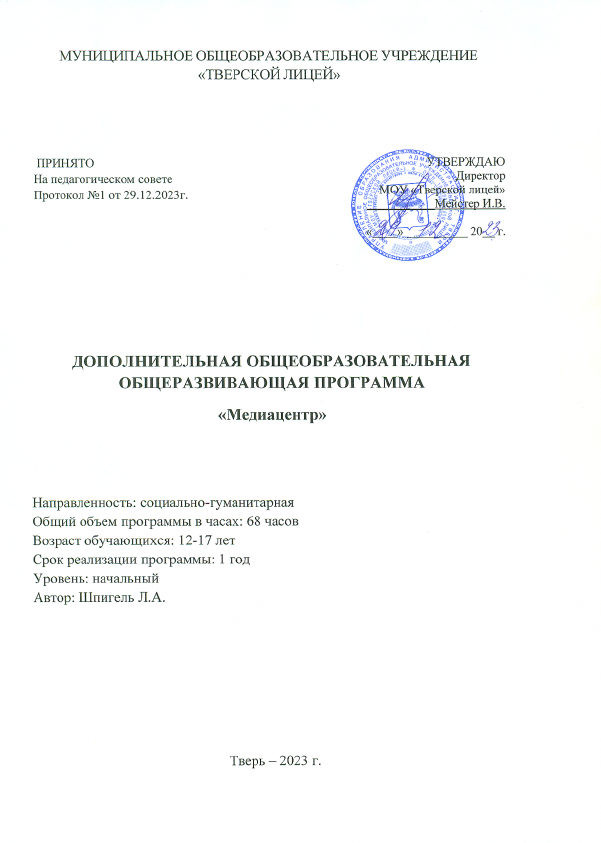 Пояснительная запискаДополнительная общеобразовательная общеразвивающая программа «Медиацентр» составлена в соответствии с требованиями Федерального закона от 29.12.2012 г. №273-ФЗ  «Об образовании в Российской Федерации», приказа Министерства просвещения Российской Федерации РФ от 27.07.2022 г. № 629 «Об утверждении Порядка организации и осуществления образовательной деятельности по дополнительным общеобразовательным программам», письма Минобрнауки РФ от 11.12.2006 г. № 06-1844 «О Примерных требованиях к программам дополнительного образования детей», письма Минобрнауки РФ от 18.11.2015 г. № 09-3242 «О направлении информации» вместе с методическими рекомендациями по проектированию дополнительных общеразвивающих программ (включая разноуровневые программы).Направленность программы–социально-педагогическая. Данная программа направлена на обучение детей 12-17 лет с целью пробудить у обучающихся интерес к работе с медиаресурсами. Программа направлена на формирование навыков работы с информационными технологиями.  Обучение по данной программе создает благоприятные условия для развития личности  учащегося, его творческого потенциала. Актуальность программы обусловлена социальным заказом общества на воспитание технически грамотных специалистов в области информационных технологий. Системное внедрение в работу информационных технологий открывает возможность качественного усовершенствования учебного процесса и позволяет вплотную подойти к разработке информационно-образовательной среды, обладающей высокой степенью эффективности обучения.     Оптимальной формой организации деятельности является создание школьного медиацентра, где проходит изучение всей совокупности средств массовой коммуникации и овладение разносторонними процессами социального взаимодействия. Здесь отрабатывается авторская позиция ученика, возможность её корректировки в общепринятой культурной̆ норме, создание условий для информационно-нравственной компетенции учащихся, самоутверждения и становления личностной зрелости подростка. Школьный медиацентр — это возможность максимального раскрытия творческого потенциала ребенка. Работа над созданием медиапродукта позволяет проявить себя, попробовать свои силы в разных видах деятельности – от гуманитарной до технической. И, конечно же, показать публично результаты своей работы. Так же, в рамках участия в медиацентре каждый сможет почувствовать себя в роли ведущего, монтажера, оператора, фотографа, копирайтера и многих других ролях, что может помочь им при выборе будущей профессии.Известно, что подростки гораздо быстрее и продуктивнее, чем взрослые, овладевают информационными технологиями; они адекватно воспринимают любые перемены и готовы участвовать в экспериментах. Медиацентр объединяет разновозрастные группы, собранные под реализацию комплексных коммуникативных проектов. Таким образом, обучающая программа переплетается с наработкой первого опыта организаторской деятельности, работы в команде менеджеров проекта, в группе разработчиков новой технологии и т.д.Программа школьного медиацентра представляет систему занятий с детьми среднего и старшего школьного возраста, которые интересуются киноискусством и хотят научиться создавать видеосюжеты, овладеть современными компьютерными технологиями и сделать свой первый творческий проект. Она направлена на решение  задачи формирования личности школьника в современной образовательной среде, обеспеченной компьютерными технологиями и  развитие креативности мышления лицеистов.Программа предусматривает групповые и индивидуальные занятия по теории и практике, свободный  выбор  формы, темпа  и объема работы. Развитие ответственности школьника за выполненную работу достигается путем включения каждого в проект со своим заданием. Развитие умения обрабатывать различную информацию с помощью специальных редакторов достигается в процессе самостоятельной работы каждого школьника над индивидуальным заданием. Важным этапом в деятельности медиацентра является коллективное оценивание выполненного проекта, работы. Оценивается общее впечатление; соответствие названия видеопродукта содержанию; соответствие содержания аудитории; корректность текста; музыкальное сопровождение; качество съемки; соответствие звукового и видео рядов; степень решения задачи, поставленной режиссером. Коллективная оценка каждой работы развивает умение увидеть свою работу глазами других. Практическим выходом реализации является создание видеороликов о школьной жизни, природе и самостоятельных проектов членов центра; обновление школьной видеотеки.  Проект «Медиацентр» - это поддержка талантливых учащихся и педагогов лицея, создание благоприятного психологического климата в коллективе как учителей, так и школьников, и развитие добрых школьных традиций.Апробирование программы осуществляется на базе МОУ «Тверской лицей». Программа ориентирована на школьников 12-17 лет.   Занятия проводятся 2 раза в неделю по 1 часу.Формы занятий: лекции, семинары, практические работы.Формы работы: групповые, индивидуальные.Методы и приемы: словесные, наглядные, практические, экскурсии.Способы проверки реализации программы: создание видеороликов, видеозарисовок (съемка, монтаж, редактирование, озвучивание, сохранение, демонстрация). Цели реализации программы: приобретение учащимися функционального навыка работы над созданием видео программ как универсального способа освоения действительности и получения знаний, развития творческих и исследовательских способностей, активизации личностной позиции в образовательном процессе, а также приобретение опыта сотворчества, совместной социальной практики. Задачи:Обучающие:обеспечить формирование специальных знаний в области медиатехнологий;приобретение навыков работы с современным мультимедийным оборудованием.освоение азов профессий телеоператора, тележурналиста, телеведущего, верстальщика, режиссера монтажа и др.выпуск видео- и телевизионных материалов;Воспитательные:повышение общекультурного уровня учащихся; развитие навыков самовыражения, самореализации;апробация новых форм участия школьников в реализации социальных проектов;отработка различных типов командного взаимодействия детей и взрослых;освоение технологий социального партнерства и сетевого взаимодействия.Развивающие:формирование эстетических представлений и взглядов;развитие аналитического мышления, способности к обобщению полученных знаний, развитие коммуникативных качеств; освоение принципов художественно-композиционных и проектных навыков деятельности;   Новизна программы  обеспечивается тем, что она может быть адаптирована к обучению не только старшего, но и среднего школьного возраста, может отличаться  в постановке задач,  содержании занятий,   применяемых методах и приемах.    Отличительной особенностью данной программы является то, что при реализации учебного плана программы планируется совместная творческая  деятельность  обучающихся с родителями. Функции программы Образовательная функция заключается в организации обучения основам медиа.Компенсаторная функция программы реализуется посредством чередования различных видов деятельности обучающихся, характера нагрузок, темпов осуществления деятельности.Социально–адаптивная функция программы состоит в том, что каждый обучающийся будет осваивать различные социальные роли и сможет быстрее адаптироватьсяв социуме.Адресат программы. Программа предназначена для обучающихся в возрасте 12-17 лет, без ограничений возможностей здоровья, проявляющих интерес к информационным технологиям.Количество обучающихся в группе  -12 человек. Форма обучения:очнаяУровень программы: стартовыйФорма реализации образовательной программы: учебное занятиеОрганизационная форма обучения: групповая и индивидуальнаяРежим занятий: занятия с обучающимися проводятся 1 раз в неделю по 2 часа.При организации учебных занятий используются следующие методы обучения: По внешним признакам деятельности педагога и обучающихся:словесный–беседа, обсуждение, анализ;наглядный – показ, просмотр видеофильмов и презентаций;практический – самостоятельное выполнение заданий.По степени активности познавательной деятельности обучающихся:объяснительно-иллюстративные – обучающиеся воспринимают и усваивают готовую информацию;репродуктивный – обучающиеся воспроизводят полученные знания и освоенные способы деятельности;исследовательский – овладение обучающимися методами самостоятельной творческой работы.По логичности подхода:аналитический – анализ этапов выполнения заданий.По критерию степени самостоятельности и творчества в деятельности обучающихся:частично-поисковый – обучающиеся участвуют в коллективном поиске в процессе решения поставленных задач, выполнении заданий досуговой части программы;метод проблемного обучения;метод дизайн-мышления;метод проектной деятельности.Возможные формы проведения занятий: на этапе изучения нового материала –объяснение, рассказ, демонстрация;на этапе практической деятельности – беседа, практическая работа;на этапе освоения навыков – творческое задание на этапе проверки полученных знаний – создание продуктаОжидаемые результаты:Личностные результаты:развитие любознательности, сообразительности при выполнении разнообразных заданий проблемного и эвристического характера; развитие внимательности, настойчивости, целеустремленности, умения преодолевать трудности; развитие самостоятельности суждений, независимости и нестандартности мышления; воспитание чувства справедливости, ответственности;  формирование осознанного, уважительного и доброжелательного отношения к другому человеку, его мнению, мировоззрению, культуре; освоение социальных норм, правил поведения, ролей и форм социальной жизни в группах и сообществах;-формирование коммуникативной компетентности в общении и сотрудничестве со сверстниками;Метапредметные результаты:Регулятивные универсальные учебные действия: умение принимать и сохранять учебную задачу;умение планировать последовательность шагов алгоритма для    достижения цели;умение ставить цель (создание творческой работы), планировать достижение этой цели;умение осуществлять итоговый и пошаговый контроль;способность адекватно воспринимать оценку педагога и сверстников;умение вносить коррективы в действия в случае расхождения результата решения задачи на основе ее оценки и учета характера сделанных ошибок;способность проявлять познавательную инициативу в учебном сотрудничестве;Познавательные универсальные учебные действия умение осуществлять поиск информации;умение ориентироваться в разнообразии способов решения задач;умение синтезировать, составлять целое из частей, в том числе самостоятельное достраивание с восполнением недостающих компонентов.Коммуникативные универсальные учебные действия:умение аргументировать свою точку зрения;умение выслушивать собеседника и вести диалог;способность признавать возможность существования различных точек зрения и права каждого иметь свою;умение планировать учебное сотрудничество с педагогом-наставником и сверстниками: определять цели, функций участников, способов взаимодействия;умение осуществлять постановку вопросов: инициативное сотрудничество в поиске и сборе информации;-владение монологической и диалогической формами речи.Компетентностныйподход реализации программы позволяет осуществить формирование у обучающегося как личностных, так и профессионально-ориентированныхкомпетенцийчерезиспользуемыеформы иметодыобучения,нацеленностьнапрактическиерезультаты.В процессе обучения по программе у обучающегося формируются:универсальные компетенции:умение работать в команде в общем ритме, эффективно распределяя задачи; умение ориентироваться в информационном пространстве;проявление технического мышления, познавательной деятельности, творческой инициативы, самостоятельности; способность творчески решать технические задачи; предметные результаты:В результате освоения программы, обучающиеся должны знать: - основы тележурналистики: как взять интервью, как правильно выстроить сюжет; - основные принципы работы с современным мультимедийным оборудованием, программами Adobe Premiere, Studio (Pinnacle) и другие, а также Sound Forge, Cool Edit 2000, Adobe Photoshop и другими; основные этапы создания видеофильма.В результате освоения программы, обучающиеся должны уметь:- вести фото- и видеосъёмку: правильно выбирать точку съёмки; грамотно строить композицию кадра; настраивать и правильно использовать освещение; правильно использовать планы; правильно использовать возможности съёмочной техники; - монтировать видеофильмыВ результате освоения программы, обучающиеся должны владеть:-  навыками монтажа (производить захват видеофайлов; импортировать заготовки видеофильма; редактировать и группировать клипы; монтировать звуковую дорожку видеофильма; создавать титры; экспортировать видеофайлы)Мониторинг образовательных результатовСистема отслеживания, контроля и оценки результатов обучения по данной программе имеет   критерии: 1. Надежность знаний и умений – предполагает усвоение терминологии, способов и типовых решений в сфере  медиа.2. Сформированность личностных качеств – определяется как совокупность ценностных ориентаций, безопасного поведения в сети  интернет. Способы определения результативности реализации программы и формы подведения итогов реализации программыВ процессе обучения проводятся разные виды контроля результативности усвоения программного материала.Текущий контроль проводится на занятиях в виде наблюдения за успехами каждого обучающегося, процессом формирования компетенций. Текущий контроль успеваемости носит безотметочный характер и служит для определения педагогических приемов и методов для индивидуального подхода к каждому обучающемуся, корректировки плана работы с группой.Периодический контроль проводится по окончании изучения каждой темы в виде представления практических результатов выполнения заданий. Промежуточный контроль – оценка уровня и качества освоения обучающимися дополнительной общеобразовательной общеразвивающей программы по итогам изучения раздела, темы или в конце определенного периода обучения.Формами контроля могут быть: педагогическое наблюдение за ходом выполнения практических заданий педагога, анализ качества выполнения работ и приобретенных навыков общения, устный опрос, конкурс, фестиваль, презентация проектов, анализ участия, обучающегося в лицейских мероприятиях. Итоговая аттестация – проводится с целью оценки качества освоения обучающимися дополнительной общеобразовательной общеразвивающей программы после завершения ее изучения. В процессе проведения итоговой аттестации оценивается результативность освоения программы. Критерии оценивания приведены в таблицах 1 и 2..Таблица 1Критерии оценивания сформированности компетенций Таблица 2Критерии оценивания уровня освоения программы Основные функции медиацентра:Создание архива, в котором хранятся все отснятые видеоматериалы, имеющие отношение к событиям школьной жизни.Производство новых материалов;Монтаж отснятых материалов и создание видеофильмов о различных событиях школьной жизни.Видеосъемка проводится учащимися как в рамках проектной деятельности, так и по плану видеостудии в свободное от учебы время. Требования к видеопроекту:Видеопроект должен быть самостоятельным и полностью законченным. Если проект является коллективным, то должно быть видно участие каждого члена творческого коллектива;Видеопроект должен быть полезен окружающим (учителям, для которых выполняется данная работа, учащимся, администрации или по качеству и содержанию может быть оставлен в архиве школы);В результате работы над проектом учащийся должен узнать или изучить что-то новое для себя, чего он до начала работы над проектом не знал или не умел (научился работать с видеокамерой, со сканером, изучил новые программы и т.п.). Все видеоматериалы и требования к ним делятся на следующие категории:видеосъемка в рамках проектной деятельности;видеосъемка торжественных мероприятий, проводимых как в лицее, так и за ее пределами (спектакли, приезд и выступления гостей, различные олимпиады и соревнования, встречи с ветеранами, экскурсии и т.п.);видеосъемка открытых уроков учителей с целью дальнейшего распространения передового учительского опыта;различные видеозарисовки из жизни школы (съемка классов для сохранения в архиве, материалы ко Дню открытых дверей, внутриклассные мероприятия и т.п.).Учебно-тематический планТематическое планирование программы структурировано по разделам:Тележурналистика;Операторское мастерство;Видеомонтаж.Содержание программы3. Организационно-педагогические условия реализации дополнительной общеобразовательной общеразвивающей программы«Медиацентр»3.1. Материально-техническое обеспечениеПрограмма реализуется на базе МОУ «Тверской лицей»Для занятий необходимо помещение – учебный кабинет, оформленный в соответствии с профилем проводимых занятий и оборудованный в соответствии с санитарными нормами.                              3.2 Информационное обеспечениеАгафонов А.В., Пожарская С.Г. // Фотобукварь. М., 1993,- 200с.Бабкин Е.В., Баканова А.И. //Фото и видео. М., Дрофа, 1995, - 380с.Гурский Ю., Корабельникова Г. Photoshop 7.0. Трюки и эффекты  - Спб.: Питер, 2002Кишик А.Н. Adobe Photoshop 7.0. Эффективный самоучитель5.Бурдье. П. О телевидении и журналистике /. Пер. Бурдье -. М:. Прагматика культуры, 2002 - 160 с.3.3 Кадровое обеспечениеПрограмму  будет реализовывать  учитель Шпигель Л.А, имеющая высшее образование по профилю педагогической деятельности, педагогическое образование и опыт работы с детьми.3.4 Методическое обеспечение          Методы образовательной деятельностиВ период обучения применяются такие методы обучения и воспитания, которые позволят установить взаимосвязь деятельности педагога и обучающегося, направленную на решение образовательно-воспитательных задач.По уровню активности используются методы:объяснительно-иллюстративный;метод устного изложения, позволяющий в доступной форме донести до обучающихся сложный материал;метод проверки, оценки знаний и навыков, позволяющий вовремя внести необходимые корректировки по усвоению знаний на практических занятиях;исследовательский метод обучения, дающий обучающимся возможность проявить себя, показать свои возможности, добиться определенных результатов.закрепления и самостоятельной работы по усвоению знаний и навыков;Приемы образовательной деятельности: создание творческих работ.Занятие состоит из теоретической (лекция, беседа) и практической части, создаются все необходимые условия для творческого развития обучающихся. Каждое занятие строится в зависимости от темы и конкретных задач, которые предусмотрены программой, с учетом возрастных особенностей детей, их индивидуальной подготовленности. Типы учебных занятий:усвоение новых знаний;практические занятия;закрепление, повторение;итоговое.Диагностика эффективности образовательного процесса осуществляется в течение всего срока реализации программы. Это помогает своевременно выявлять пробелы в знаниях, умениях обучающихся, планировать коррекционную работу, отслеживать динамику развития детей. Учебно-методические средства обучения:- специализированная литература; - наборы технической документации к применяемому оборудованию; - фото и видеоматериалы;- учебно-методические пособия на различных носителяхПедагогические технологии В процессе обучения по программе используются разнообразные педагогические технологии:технологии развивающего обучения, направленные на общее целостное развитие личности, на основе активно-деятельного способа обучения, учитывающие закономерности развития и особенности индивидуума;технологии личностно-ориентированного обучения, направленные на развитие индивидуальных познавательных способностей каждого ребенка, максимальное выявление, раскрытие и использование его опыта;технологии дифференцированного обучения, обеспечивающие обучение каждого обучающегося на уровне его возможностей и способностей;технологии сотрудничества, реализующие демократизм, равенство, партнерство в отношениях педагога и обучающегося, совместно вырабатывают цели, содержание, дают оценки, находясь в состоянии сотрудничества, сотворчества.проектные технологии – достижение цели через детальную разработку проблемы, которая должна завершиться реальным, осязаемым практическим результатом, оформленным тем или иным образом;компьютерные технологии, формирующие умение работать с информацией, исследовательские умения, коммуникативные способности.В практике выступают различные комбинации этих технологий, их элементов.УровеньОписание поведенческих проявлений1 уровень - недостаточныйОбучающийся не владеет навыком, не понимает его важности, не пытается его применять и развивать.2 уровень – развивающийся Обучающийся находится в процессе освоения данного навыка. Обучающийся понимает важность освоения навыков, однако не всегда эффективно применяет его в практике.3 уровень – опытный пользовательОбучающийся полностью освоил данный навык.Обучающийся эффективно применяет навык во всех стандартных, типовых ситуациях.4 уровень – продвинутый пользовательОсобо высокая степень развития навыка.Обучающийся способен применять навык в нестандартных ситуациях или ситуациях повышенной сложности.5 уровень – мастерствоУровень развития навыка, при котором обучающийся становится авторитетом и экспертом в среде сверстников. Обучающийся способен передавать остальным необходимые знания и навыки для освоения и развития данного навыка.Уровни освоения программыРезультатВысокий уровень освоения программыОбучающиеся демонстрируют высокую заинтересованность в учебной, познавательной и творческой деятельности, составляющей содержание программы. На итоговом тестировании показывают отличное знание теоретического материала, практическое применение знаний воплощается в качественный продуктСредний уровень освоения программыОбучающиеся демонстрируют достаточную заинтересованность в учебной, познавательной и творческой деятельности, составляющей содержание программы. На итоговом тестировании показывают хорошее знание теоретического материала, практическое применение знаний воплощается в продукт, требующий незначительной доработкиНизкий уровень освоения программыОбучающиеся демонстрируют низкий уровень заинтересованности в учебной, познавательной и творческой деятельности, составляющей содержание программы. На итоговом тестировании показывают недостаточное знание теоретического материала, практическая работа не соответствует требованиям№п/пНазвание раздела, модуля, темыКоличество часовКоличество часовКоличество часов№п/пНазвание раздела, модуля, темыВсего ТеорияПрактика1Тележурналистика201191.1Тема 1. Введение в тележурналистику551.2Тема 2. Телевизионный сюжет5231.3Тема 3. Новости5231.4Тема 4. Интервью5232Раздел 2. Операторское мастерство248162.1Тема 1. Видеокамера4222.2Тема 2. Видеоряд5232.3Тема 3. Композиция кадра5232.4Тема 4. Съемка телесюжета10283Раздел 3. Видеомонтаж246183.1Тема 1. Основы нелинейного видеомонтажа4223.2Тема 2. Монтажный план сюжета10283.3Тема 3. Программа видеомонтажа1028Итого682543№Тема раздела, занятияДатаКол-во часовРаздел 1. Тележурналистика (20 часов)1Тема 1. Введение в тележурналистику. Телевидение как средство коммуникации. Социальные функции телевидения.12Телевизионные специальности. Этапы создания телепередач.13Создание ролика на произвольную тему. 14Телевизионные жанры. 15Создание ролика на произвольную тему. Обсуждение.16Тема 2. Телевизионный сюжет. Телевизионный язык: умение рассказывать «картинками». Понятия «закадровый текст», «стендап», «синхрон», «лайф», «экшн».17Композиция телевизионного сюжета. Типы и элементы телевизионных сюжетов.18Создание ролика на произвольную тему.19Взаимодействие журналиста и оператора при работе над сюжетом. 110Создание сюжета на произвольную тему. Обсуждение.111Тема 3. Новости. Критерии отбора новостей. Верстка новостного выпуска.112«Классический», «домашний», «публицистический» стиль новостей.113Сбор информации. Источники информации. Достоверность информации.  Информационный повод.114Особенности работы над информационным сюжетом. «Подводка» к информационному сюжету.115Подготовка Выпуска новостей. Обсуждение.116Тема 4. Интервью. Цели и особенности интервью. Активное слушание.117Подготовка вопросов для интервью. Требования к вопросу. Взаимодействие оператора и журналиста при съемке интервью.118Создание сюжета «Фильм – портрет».119-20Интервью для Выпуска новостей. Обсуждение.2Раздел 2. Операторское мастерство (24 часа)21Тема 1. Видеокамера. Устройство цифровой видеокамеры. Обращение с видеокамерой.122Обращение с видеокамерой. Функциональное назначение элементов управления видеокамерой и их грамотное применение. ТБ при работе с видеокамерой.123-24Создание сюжета на произвольную тему. Обсуждение.225Тема 2. Видеоряд. Требования к видеоряду. Основные правила видеосъемки.126Баланс белого, освещенность кадра, выравнивание кадра по вертикали.127Устойчивость камеры при съемках без штатива. Просмотр учебного фильма.128-29Создание сюжета школьного мероприятия. Обсуждение.230Тема 3.Композиция кадра. План: крупный, средний, общий. Ракурс.131Перспектива. Глубина кадра. Свет и цвет.132Выбор плана при съемке человека. Монтаж по крупности.133Обрезка, «воздух». Съемка диалога. Правило «восьмерки». Съемка интервью134Создание сюжета школьного мероприятия. Выпуск новостей.135Тема 4. Съемка телесюжета. Взаимодействие оператора и журналиста по решению творческой задачи.136«Картинка» - основа телесюжета. Алгоритм работы оператора при съемке телесюжета.137-40Создание сюжета.441-44Создание Выпуска новостей.4Раздел 3. Видеомонтаж (24 часа)45Тема 1. Основы нелинейного монтажа. Оборудование нелинейного монтажа.146Работа с видеофайлами на компьютере. Программы для обработки и просмотра видеофайлов.147-48Создание сюжета. Выпуск новостей.249Тема 2. Монтажный план сюжета. Обработка исходного материала.150Создание монтажного листа. Монтажного плана сюжета.151-52Принципы монтажа видеоряда253-54Монтаж по крупности, монтаж по ориентации в пространстве, монтаж по фазе движения.255-58Создание сюжета. Выпуск новостей.459Тема 3. Программа видеомонтажа. Основные инструменты программы видеомонтажа Adobe Premier.160Интерфейс программы. Инструменты монтажа.161Временная линейка.162Создание файла проекта.163-64Размещение на дорожке видеоредактора закадрового текста и синхронов. 265-68Создание сюжета. Выпуск новостей.4№ п/пНаименованиеКоличество, шт.  1.Профильное оборудование 1.1Цифровая видеокамера11.2Штатив,21.3Микрофон11.4Экран для «хромокея»11.5Колонки11.6Микрофон12.Компьютерное оборудование2.1Ноутбук12.23.Презентационное оборудование3.13.24.Программное обеспечение 4.1 Adobe Premiere, Studio (Pinnacle) 4.2. Sound Forge, Cool Edit 2000, Adobe Photoshop